ІЛЛІНІВСЬКА СІЛЬСЬКА РАДАКОСТЯНТИНІВСЬКИЙ РАЙОНДОНЕЦЬКА ОБЛАСТЬВІДДІЛ ОСВІТИНАКАЗвід 19.11.2020		  с. Іллінівка                         			    №  214Про організацію роботи щодо покращення результатів зовнішнього незалежного оцінюванняНа виконання Закону України «Про освіту», наказу Міністерства освіти і науки України від 30.09.2020 № 1210 «Про підготовку до проведення у 2021році зовнішнього незалежного оцінювання результатів навчання, здобутих на основі повної загальної середньої освіти», враховуючи рішення колегії департаменту освіти і науки облдержадміністрації від 05.11.2019 «Про результати зовнішнього незалежного оцінювання 2020 року», наказу департаменту освіти і науки Донецької облдержадміністрації від 09.11.2020 № 297/163-20-ОД «Про організацію роботи щодо покращення результатів зовнішнього незалежного оцінювання» та з метою забезпечення конституційних прав громадян на освіту НАКАЗУЮ:1. Затвердити План заходів з підвищення рівня якості знань учнів закладів загальної середньої освіти, їх підготовки до державної підсумкової атестації  та зовнішнього незалежного оцінювання у 2020/2021 н.р.  (додаток 1).2. Директорам закладів загальної середньої освіти:1)  Розробити  та  надати відділу освіти до 27.11.2020 план заходів щодо покращення результатів ЗНО-2021  та з ліквідації недоліків по закладу освіти за результатами ЗНО-2020.2)Надати до відділу освіти графік роботи консультаційних пунктів щодо підготовки до ЗНО/ДПА-2021 до 27.11.2020.3)Інформувати відділ освіти про реалізацію заходів до 01 лютого,  до 01 червня, до 01 вересня 2021 року.3. Керівникам предметних методичних комісій:1)Забезпечити організаційно-методичний  супровід  проведення моніторингу  якості підготовки учнів до ЗНО/ДПА  з навчальних предметів.2)Провести інструктивно-методичну нараду з заступниками директорів з питань зовнішнього незалежного оцінювання до 04.12.2020. 4. Даний наказ розмістити на офіційному веб-сайті відділу освіти http://vo-illinivka.dn.ua.5.Контроль за виконанням даного наказу покласти на головного спеціаліста відділу освіти  Кабанцеву К.В.Начальник  відділу освіти   						Надія СИДОРЧУККатерина Кабанцева Додаток  1до наказу відділу освіти Іллінівської сільської радивід 19.11.2020 № 214План заходівз підвищення рівня якості знань учнів закладів загальної середньої освіти, їх підготовки до державної підсумкової атестації та зовнішнього незалежного оцінювання у 2020/2021 н.р.№ з/пЗахідТермін виконанняВідповідальні1Проаналізувати та розглянути результати ДПА та ЗНО з навчальних предметів на засіданнях керівників ЗЗСО ОТГ, ПМК та ШМК, педагогічних радахЛистопад 2020Керівники ЗЗСО2.Розробити заходи в ЗЗСО щодо покращення результатів ДПА/ЗНО-2021До 27.11.2020Керівники ЗЗСО,Керівники ПМК,Керівники ШМК3.Скласти графік обговорення результатів ЗНО-2020 з керівниками ЗЗСО  та вжиття заходів щодо їх покращенняДо 01.12.2020Відділ освіти, керівники ЗЗСО4.Продовжити роботу консультаційних пунктів освітніх закладів ОТГ з організаційно-розяснювальної роботи щодо ознайомлення  вчителів, батьків, здобувачів освіти з питань проведення ЗНО, опрацювати нормативно-правову базуПостійноВідділ освіти, керівники ЗЗСО5.Скласти графік проведення консультацій з підготовки до ЗНО відповідно до переліку навчальних предметів, з яких проводиться ЗНОПротягом навчального рокуКерівники ЗЗСО6.Створити куточки «ЗНО» в кабінетах української мови, літератури, математики, історії, іноземних мов, біології, фізики, хімії, географіїдо 30.01.2021Керівники ЗЗСО, вчителі-предметники7.Створити сторінки «ЗНО/ДПА-2021» на сайтах закладів загальної середньої освітидо 01.02.2021Керівники ЗЗСО8.Ознайомити педагогів та учнів 11 класів із Програмою ЗНО-2021, нормативною базою проведення ЗНО, структурою тестових зошитів, бланків відповідей та принципом їх заповнення.до 30.01.2021Керівники ЗЗСО, керівники ПМК,Вчителі-предметники9.Створити на сайті відділу освіти інформаційної сторінки «ЗНО-2021»  з матеріалами / посиланнями на матеріали щодо підготовки учнів до ЗНО/ДПА у  2021 роцідо 30.01.2021Пасічна Т.В., керівники ЗЗСО10.Опрацювати і чітко дотримуватись критеріїв оцінювання навчальних досягнень учнівпостійноКерівники ЗЗСО,вчителі - предметники11.Опрацювати запитання і завдання тестових зошитів минулих років на засіданнях предметних методичних комісійПротягом навчального рокуКерівники ЗЗСО, керівники ПМК,вчителі - предметники12.Організовувати та систематично здійснювати інформаційно-роз’яснювальну  роботи з питань ЗНОПротягом навчального рокуПасічна Т.В., керівники ЗЗСО13.Сприяти залученню  старшокласників  до навчання на підготовчих курсах при закладах вищої освітиПротягом навчального рокуКерівники ЗЗСО,класні керівники14. Провести тестування серед здобувачів освіти 9-11 класів з метою їх професійного самовизначення,  сприяти реалізації освітнього та особистісного потенціалу через пізнавальні можливості, соціальну адаптацію, власні здібності, бажання та самоосвітуПротягом навчального рокуКерівники ЗЗСО,класні керівники15.Залучення учнів та педагогічних працівників до роботи віртуальних шкіл та студій, навчально-методичних заходівПротягом навчального рокуКерівники ЗЗСО, керівники ПМК16.Розгляд питання виконання заходів щодо  покращення підготовки учнів до участі у ЗНО на нарадах при директорові, педагогічних радахПротягом навчального рокуКерівники ЗЗСО17.Проаналізувати результати навчальних досягнень здобувачів освіти з української мови та літератури, математики, іноземної мови, історії України з метою своєчасної надання допомоги педагогам із питань підготовки учнів до ДПА та ЗНО у 2020-2021 навчальному роціпротягом навчального рокуВідділ освіти, керівники ЗЗСО, керівники ПМК18.Здійснити моніторинг  якості викладання та рівнів навчальних досягнень учнів з базових дисциплін  з наданням рекомендацій щодо корегування програми підготовки учнів до ЗНОГрудень 2020- січень 2021 рокуВідділ освіти, керівники ЗЗСО, керівники ПМК, вчителі-предметники19. Проаналізувати кадровий ресурс шкіл та якість надання освітніх послуг з надання рекомендацій щодо підготовки учнів до ЗНОДо 04.12.2020Відділ освіти, керівники ЗЗСО, керівники ПМК20.Організувати роботу постійно діючих вебінарів, майстер-класів, М-віталень, онлайн-консультацій з питань підготовки учнів до ЗНОПостійноВідділ освіти, керівники ЗЗСО, керівники ПМК,Вчителі-предметники21.Популяризація серед учнівської та батьківської громадськості важливості участі у пробному ЗНОПротягом навчального рокуКерівники ЗЗСО,класні керівники,вчителі-предметники22.Проаналізувати освітні програми ЗЗСО, варіативні складові навчальних планів 10-х та 11-х класів, гурткову роботу, участь у олімпіадах, конкурсах з навчальних предметів з метою використання додаткових освітніх ресурсів у підвищенні якості знань учнів випускних класів та підготовки до ЗНО та ДПАЛистопад-грудень 2020 рокуВідділ освіти, керівники ЗЗСО23.Провести онлайн-зустріч з випускниками ЗЗСО, представниками освітян, батьками, викладачами ЗВО з питань підготовки та проведення ЗНО, пробного ЗНО, вступної кампанії-2021Грудень 2020 рокуВідділ освіти, керівники ЗЗСО,класні керівники,представники ДРЦОЯО,представники ЗВО24.Здійснити психолого-педагогічний супровід підготовки учнів до ЗНО, надати консультації учням, батькам, педагогампротягом рокуПрактичні психологи закладів освіти25.Залучити практичних психологів до роботи батьківського самоврядування ЗЗСО з питань підготовки до ЗНО-2021протягом рокуКерівники ЗЗСО26.Продемонструвати учням 11-их кл. фільмів  на youtube каналі Донецького РЦОЯО https://www.youtube.com/user/DonetskiyRCOKO   до 31.01.2021Керівники ЗЗСО,класні керівники27.Провести грунтовний аналіз та розробити План заходів (Дорожню карту) з підвищення рівня якості знань учнів, із залученням всіх можливих ресурсів закладів освіти (навчально-методичних, кадрових, інформаційних)до 30.01.2021Керівники ЗЗСО28.Сформувати творчу групу вчителів, учні яких показали гарні  результати на ЗНО минулих років. Розробити методичні рекомендації щодо покращення підготовки  учнів 11-х класів до участі у ЗНО, створити банк навчально-методичних матеріалівдо 30.01.2021Відділ освіти,  керівники ЗЗСО29.Розробити програму-алгоритм психологічного супроводу підготовки до ЗНО, опрацювати її під час інструктивно-методичної наради із практичними психологамидо 30.01.2021МК практичних психологів, керівники ЗЗСО30.Звірити електронну базу даних ЗЗСО на сайті УЦОЯОГрудень-січеньВідділ освіти,  керівники ЗЗСО31.Взяти участь у реєстрації випускників освітніх закладів для участі в ЗНО, заповнення реєстраційних картокЛютийВідділ освіти,  керівники ЗЗСО, класні керівники, випускники32.Вивчати та популяризувати систему роботу учителів з успішної підготовки до ЗНО, ДПА, предметних олімпіад, турнірів, конкурсів під час проведення практичних заходів, семінарів-практикумівПротягом навчального рокуВідділ освіти,  керівники ЗЗСО,керівники ПМК33.Посилити дієвість внутрішньошкільного контролю щодо підготовки до ЗНО. Вивчити питання дотримання педагогами  об’єктивності оцінювання знань учнів відповідно до критеріїв оцінювання Грудень 2020Керівники ЗЗСО34.Посилити роботу з обдарованими та здібними учнями щодо результативності їх участі в олімпіадах, конкурсах, МАНПостійноВідділ освіти,  керівники ЗЗСО,керівники ПМК35Популяризувати практичне виконання учнями тестових завдань в онлайн-режиміПостійноВчителі-предметки36Висвітлювати роботу по підготовці до ЗНО-2021 на сайтах відділу освіти, сільської ради, закладах освіти, соціальних мережахПостійноВідділ освіти,  керівники ЗЗСО,керівники ПМК37.Заслухати підсумки готовності здобувачів освіти до участі в ЗНО-2021 на колегії відділу освітиЛютий 2021Відділ освіти,  керівники ЗЗСО,38Заслухати підсумки  участі  здобувачів освіти  в ЗНО-2021 на колегії відділу освіти. вжити відповідні управлінські рішення на 2021-2022 навчальний рікСерпень 2021Відділ освіти,  керівники ЗЗСО,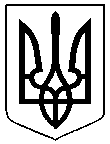 